様式第2号（第7条関係）（表面）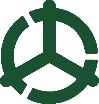 （裏面）備考１　寸法は、縦54ミリメートル、横86ミリメートルとする。２　特記事項欄には、再交付をした場合の交付年月日を記載する。